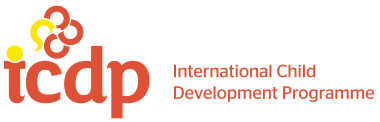 Velkommen til ICDP foreldregruppe Dette er et veiledningsprogram som passer for alle foreldre, en trenger ikke å kjenne på spesielle utfordringer for å delta.Som foreldre har vi mange gleder og utfordringer. I en hektisk hverdag blir det lite tid til å tenke over hvor viktige vi er for barna våre. I program for foreldreveiledning legges det til rette for å møte andre foreldre, dele erfaringer, og drøfte gleder og utfordringer når det gjelder forholdet mellom barn og foreldre.Dette er en foreldregruppe for deg som:· Er nysgjerrig på hvordan du kan få et enda bedre forhold til barnet ditt· Er interessert i hvordan du kan støtte og hjelpe barnet ditt til en best mulig hverdag og utvikling.· Vil vite hvordan andre foreldre løser vanlige utfordringer.· Har lyst til å dele tankene og ideene dine med andre.Det skal være til sammen 8 temakvelder på ca. 2 timer. Maks 8 deltakere. Det er en kjempefordel for familien om både mor og far vil være med, men det er ikke noe krav.Foreldregruppen foregår på kommunehuset, 2. etasje,  , møterom oppvekst og kultur.Datoer:Torsdager klokka 17:00-19:00 følgende datoer: 02.02 - 16.02 - 02.03 - 16.03 - 30.03 - 20.04 - 27.04 - 11.05Tidspunkt og datoer kan justeres noe etter avtale med de som melder seg på.Påmelding innen 22.01.2023 til Siri eller Marianne, på telefon, epost, sms, eller bare si det til oss. Det er bare plass til 8 deltakere, så førstemann til mølla gjelder. Har dere spørsmål, ikke nøl med å spørre!Hilsen Siri og Marianne.Kontaktinformasjon:Siri.berg@gjemnes.kommune.no  Telefon: 94862368Marianne.stenberg@gjemnes.kommune.no Telefon: 91617053